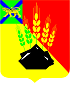 ДУМА            МИХАЙЛОВСКОГО МУНИЦИПАЛЬНОГОРАЙОНАРЕШЕНИЕ с. Михайловка «О  внесении изменений     в  решение Думы     Михайловского муниципального района от 26.03.2015 N 622 "Об утверждении Положения "О порядке проведения конкурса на замещение должности главы Михайловского муниципального района"Принято Думой Михайловскогомуниципального районаот 27.10.2016г. № 122Руководствуясь Федеральным законом от 06.10.2003 N 131-ФЗ "Об общих принципах организации местного самоуправления в Российской Федерации", Федеральным законом от 02.06.2016 N 171-ФЗ "О внесении изменений в статью 36 Федерального закона "Об общих принципах организации местного самоуправлении в Российской Федерации", Уставом Михайловского     муниципального     района  1. Внести в решение Думы Михайловского муниципального района от 26.03.2015 N 622 "Об утверждении Положения "О порядке проведения конкурса на замещение должности главы Михайловского муниципального района" следующие изменения:1) подпункт 1 пункта 7 статьи 5 Положения «О порядке проведения конкурса на замещение должности главы муниципального района», утвержденного Думы Михайловского муниципального района от 26.03.2015 N 622 изложить в следующей редакции:«1) о представлении из числа кандидатов, допущенных к участию во втором этапе конкурса, не менее двух кандидатов на рассмотрение Думы муниципального района для избрания главой муниципального района;».2) пункт 1 статьи 5 Положения «О порядке проведения конкурса на замещение должности главы муниципального района», утвержденного Думы Михайловского муниципального района от 26.03.2015 N 622  дополнить абзацами 2-4 следующего содержания:      Кандидатом на должность главы Михайловского муниципального района может быть зарегистрирован гражданин, который на день проведения конкурса не имеет в соответствии с Федеральным законом от 12 июня 2002 года № 67-ФЗ «Об основных гарантиях избирательных прав и права на участие в референдуме граждан Российской Федерации»  ограничений пассивного избирательного права для избрания выборным должностным лицом местного самоуправления        Условиями конкурса могут быть предусмотрены требования к профессиональному образованию и (или) профессиональным знаниям и навыкам, которые являются предпочтительными для осуществления главой Михайловского муниципального района полномочий по решению вопросов местного значения.Законом Приморского края могут быть установлены учитываемые в условиях конкурса требования к уровню профессионального образования и (или) профессиональным знаниям и навыкам, которые являются предпочтительными для осуществления главой Михайловского муниципального района отдельных государственных полномочий, переданных органам местного самоуправления.2. Настоящее решение вступает в силу после опубликования. Глава Михайловского муниципального  района -	             Глава администрации района                                В.В. Архипов                  с. Михайловка№ 122-НПА01.11.2016